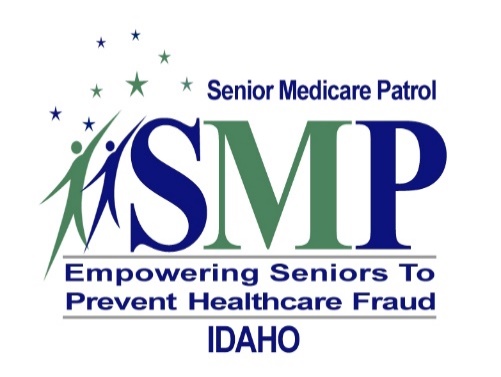 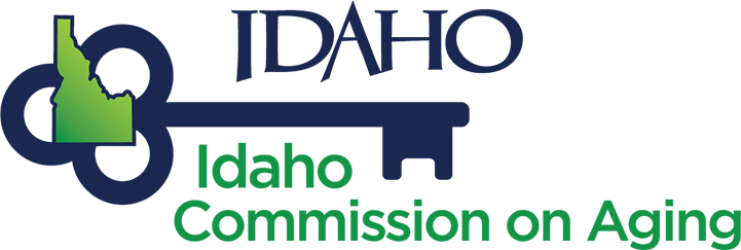 Interested in Fighting Medicare Fraud? Join the Idaho Senior Medicare Patrol!The Idaho Senior Medicare Patrol works to empower and assist Medicare beneficiaries, their families, and caregivers to prevent, detect, and report health care fraud, errors, and abuse through outreach, counseling, and education. The scope of work for the Idaho SMP consists of three main areas:Conducting outreach and education: the SMP team gives presentations to groups, exhibit at events, and work one-on-one with Medicare beneficiaries.Engage volunteers: Protecting older persons’ health, finances, and medical identity while saving precious Medicare dollars is a cause that attracts civic-minded Americans.Receive beneficiary complaints: When Medicare beneficiaries, caregivers, and family members bring their complaints to the SMP, the SMP makes a determination about whether or not fraud, errors, or abuse is suspected. When fraud or abuse is suspected, they make referrals to the appropriate state and federal agencies for further investigation.As an SMP team member, you will be a part of a nationwide initiative that is fighting Medicare fraud and saving beneficiaries countless amounts of dollars and emotional distress.Roles and Responsibilities:As an SMP team member, you have the option to perform as many tasks as you feel fit your goals, aptitudes and interests. SMP team member roles include:Administration – assisting SMP operations with copying, filing, data entry, and placing outbound phone calls in support of SMP activityDistributing information – transport and disseminate SMP information materials to sites and eventsStaff exhibits – assist by staffing information at kiosks and exhibits at eventsGroup presentations – be an SMP subject-matter expert and give public presentations on SMP topics to audiencesManaging complex interactions – assist beneficiaries who report instances of health care fraud, errors, and abuseCounseling - discuss individual situations with beneficiaries and/or their caregivers and may review Medicare Summary Notices (MSN), billing statements, medical records, and other related financial and health documentsQualifications:Depending on your role as an SMP team member, a qualified candidate should possess the following:Good oral and written communication skillsAbility to operate office equipmentAbility to work and get along well with others from diverse backgroundsActive listening skillsAbility and willingness to learn and share information related to preventing, detecting, and reporting health care fraud, error, and abuseActive listening skillsAbility and willingness to learn and share information related to preventing, detecting, and reporting health care fraud, error, and abuseTime CommitmentSMP team member hours are flexible and can be structured to accommodate you. For individuals seeking to work as SMP Counselors, it is recommended that applicants commit to approximately one (1) year, but it is not required.How to ApplyIf you are interested in becoming an Idaho SMP team member, please contact your local SMP Volunteer Coordinator to inquire more information and to find a volunteer opportunity for you:Area Agency NameSMP Volunteer Coordinator – Name & TitleAddress, City/State, ZipPhoneEmailHours of Operation***Feel free to add any other pertinent information to this posting template***